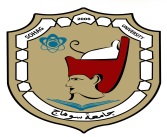 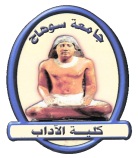 نموذج  رقم (10)	جامعة سوهاج كلية الآداب  – قسم الدراسات اليونانية واللاتينية        (   توصيف مقرر دراسي   )التاريخ : 10/1/2020م        أستاذ المادة                                                                                      رئيس القسم   (أ.د/ طه محمد زكي عبد المعطي)                                                          (أ.د. كريم مصلح صالح)نموذج  رقم (10)	جامعة سوهاج كلية الآداب  – قسم الدراسات اليونانية واللاتينية        (   توصيف مقرر دراسي   )التاريخ :        أستاذ المادة                                                                                      رئيس القسم   ( أ.د. طه محمد زكي عبد المعطي)                                                         (أ.د. كريم مصلح صالح)                       نموذج  رقم (10)	جامعة سوهاج كلية الآداب  – قسم الدراسات اليونانية واللاتينية        (   توصيف مقرر دراسي   )التاريخ :        أستاذ المادة                                                                                      رئيس القسم   ( أ.د. طه محمد زكي عبد المعطي)                                                          (أ.د. كريم مصلح صالح)   نموذج  رقم (10)	جامعة سوهاج كلية الآداب  – قسم الدراسات اليونانية واللاتينية        (   توصيف مقرر دراسي   )التاريخ :        أستاذ المادة                                                                                      رئيس القسم   ( أ.د. طه محمد زكي عبد المعطي)                                                          (أ.د. كريم مصلح صالح)                       1- بيانات المقرر 1- بيانات المقرر 1- بيانات المقرر الرمز الكودى : Class 216إسم المقرر : اللغة الإيطالية (3)المستوى /  الثانيالتخصص : الدراسات اليونانية واللاتينيةعدد الوحدات الدراسية:   نظري: 2              عملي: -عدد الوحدات الدراسية:   نظري: 2              عملي: -2- هدف المقرر :بنهاية هذا المقرر يجب أن يكون الطالب قادرا على :التعرف على زمن الماضي القريب المبني للمعلوم (التكوين – الكلمات الدالة عليه).التعرف على أشكال اسم المفعول القياسية وغير القياسية.التمييز بين مجموعات الأفعال القياسية، وإتقان طريقة تصريفها في زمن الماضي القريب المبني للمعلوم.اتقان تصريف الأفعال غير القياسية في زمن الماضي القريب المبني للمعلوم.التعرف على زمن الماضي المستمر المبني للمعلوم (التكوين – الكلمات الدالة عليه).التمييز بين مجموعات الأفعال القياسية، وإتقان طريقة تصريفها في زمن الماضي المستمر المبني للمعلوم.اتقان تصريف الأفعال غير القياسية في زمن الماضي المستمر المبني للمعلوم.التعرف علي استخدامات زمن الماضي المستمر وطرق توظيفه في الجمل المركبة.التعرف على مراتب التفضيل: (أفعل التفضيل – مبالغة التفضيل – مبالغة التفضيل المطلقة) من حيث (التكوين – وطرق التوظيف في الجمل البسيطة والمركبة). التعرف على حروف الجر البسيطة والمركبة وطرق توظيفها.  التعرف على بعض المواقف اليومية وطريقة توظيفها.3- المستهدف من تدريس المقرر : بنهاية هذا المقرر يجب أن يكون الطالب قادرا على أن:3- المستهدف من تدريس المقرر : بنهاية هذا المقرر يجب أن يكون الطالب قادرا على أن:أ- المعلومات والمفاهيم :- زمن الماضي القريب المبني للمعلوم (التكوين – الكلمات الدالة عليه).2- صور اسم المفعول القياسية وغير القياسية.3-  تصريف مجموعات الأفعال القياسية في زمن الماضي القريب المبني للمعلوم.4-  تصريف الأفعال غير القياسية في زمن الماضي القريب المبني للمعلوم.5-  زمن الماضي المستمر المبني للمعلوم (التكوين – الكلمات الدالة عليه).6- تصريف مجموعات الأفعال القياسية في زمن الماضي المستمر المبني للمعلوم.7- تصريف الأفعال غير القياسية في زمن الماضي المستمر المبني للمعلوم.8-  استخدامات زمن الماضي المستمر وطرق توظيفه في الجمل المركبة.9-  مراتب التفضيل: (أفعل التفضيل – مبالغة التفضيل – مبالغة التفضيل المطلقة) من حيث (التكوين – وطرق التوظيف في الجمل البسيطة والمركبة).10- حروف الجر البسيطة والمركبة.      11- دراسة بعض المواقف اليومية وطريقة توظيفها.ب- المهارات الذهنية :1- أن يكتسب الطالب القدرة على التمييز بين أزمنة الفعل المختلفة وبالتالي تنمية تفكيره الذهني.2- أن يستوعب الطالب أنماط الأفعال المختلفة وطريقة توظيفها بين مفردات الحياة اليومية.3- أن يمتلك الطالب خاصية الباحث اللغوي في تفسير المعلومات وربطها من خلال قراءة النصوص في شتى المجالات.4- تنمية التفكير اللغوي الإيجابي لدى الطلاب.5- أن يتمتع الطالب بحالة التأهب والحس اللغوي المستمر للظواهر اللغوية المتعددة والمتجددة.ج- المهارات المهنية:1- أن يكتسب الطالب القدرة على قراءة النص قراءة سليمة.2- أن يكتسب الطالب مهارات البحث العلمي اللغوي.3- أن يكتسب الطالب القدرة علي تجميع المعلومات من خلال قرائته لنص معين.4- أن يكتسب الطالب القدرة على تحليل المعلومات المشتمل عليها النص.5- أن يتولد لدى الطالب الخبرة في التعرف علي التركيبات اللغوية المختلفة والمتعددة.6- أن يكتسب الطالب القدرة في التعامل مع التدريبات اللغوية المختلفة في مواقف متعددة. د- المهارات العامة                                                                                                                                                                                                                                                 1- أن يكتسب الطالب مهارات التعليم الفعال.2- أن يكتسب الطالب بعض المهارات اللغوية من خلال الحاسب الآلي.3- أن يكتسب الطالب روح العمل الجماعي من خلال بعض الممارسات اللغوية.4- أن يكتسب الطالب مهارات المشاركة الإيجابية من خلال بعض التدريبات اللغوية.5- أن يكتسب الطالب مهارات مواجهة بعض المشكلات اللغوية في المواقف المختلفة وكيفية حلها.6- أن يكتسب الطالب القدرة على استخدام ما تعلمه في مواقف جديدة.7- أن يكتسب الطالب القدرة علي تقييم بعض النصوص من الناحية اللغوية في ضوء ما درس من قواعد وأسس لغوية.4- محتوى المقرر :1- زمن الماضي القريب المبني للمعلوم (التكوين – الكلمات الدالة عليه).2- صور اسم المفعول القياسية وغير القياسية.3-  تصريف مجموعات الأفعال القياسية في زمن الماضي القريب المبني للمعلوم.4-  تصريف الأفعال غير القياسية في زمن الماضي القريب المبني للمعلوم.5-  زمن الماضي المستمر المبني للمعلوم (التكوين – الكلمات الدالة عليه).6- تصريف مجموعات الأفعال القياسية في زمن الماضي المستمر المبني للمعلوم.7- تصريف الأفعال غير القياسية في زمن الماضي المستمر المبني للمعلوم.8-  استخدامات زمن الماضي المستمر وطرق توظيفه في الجمل المركبة.9-  مراتب التفضيل: (أفعل التفضيل – مبالغة التفضيل – مبالغة التفضيل المطلقة) من حيث (التكوين – وطرق التوظيف في الجمل البسيطة والمركبة).10- حروف الجر البسيطة والمركبة.11- دراسة بعض المواقف اليومية وطريقة توظيفها.5- أساليب التعليم والتعلم :1- أساليب التعليم والتعلم التقليدية (المحاضرة والإلقاء).2- أساليب التعليم والتعلم غير التقليدية:أ- التعليم النشط.ب- التعليم الذاتي.جـ- التعليم الإلكتروني6- أساليب التعليم والتعلم للطلاب ذوى القدرات المحدودة :     لا يوجد                    7- تقويم الطلاب :                                                                  7- تقويم الطلاب :                                                                  أ- الأساليب المستخدمة 1- اختبارات دورية شفهية وتحريرية (أثناء الفصل الدراسي).2- اختبار ميدتيرم.3- اختبار نهاية الفصل الدراسي.ب- التوقيت 1- اختبار الميدتيرم: (ساعة).2- اختبار نهاية الفصل الدراسي: ( ثلاث ساعات).ج- توزيع الدرجات1- (10 درجة نشاط).2- (10 درجة – امتحان ميدتيرم).3- (80 درجة – امتحان نهاية الفصل الدراسي).8- قائمة الكتب الدراسية والمراجع :8- قائمة الكتب الدراسية والمراجع :أ- مذكراتRichard Olly, Italian Short Stories for beginners, London 2014.Angelo Chiuchiù, in italiano, grammatica italiana per stranieri, corso multimediale di lingua e civilità, livello elementare avanzato, (Ed. Guerra), Perugia 1995.Sylvia Lymbery, Italian Complete Course For beginners, Routledge, London and New York 2005. Franca Merlonghi, Joseph A. Tursi, Oggi in Italia, First Course In Italian, Ninth Edition, State University of New York, Boston College 2012.ب- كتب ملزمةج- كتب مقترحةد- دوريات علمية أو نشرات .... إلخ1- بيانات المقرر 1- بيانات المقرر 1- بيانات المقرر الرمز الكودى : Class 212إسم المقرر : اللغة اللاتينية (مستوى ثالث)الفرقة / الثانيةالتخصص : الدراسات اليونانية واللاتينيةعدد الوحدات الدراسية :          نظرى:                 4                 عملى: -عدد الوحدات الدراسية :          نظرى:                 4                 عملى: -2- هدف المقرر :بنهاية هذا المقرر يجب أن يكون الطالب قادرا على :1- التعرف علي التصريف الرابع من الأسماء. 2- التدريب علي التصريف الرابع من الأسماء.3- التعرف على التصريف الأول للافعال في زمن (الماضي التام).4- التدريب على التصريف الأول للافعال في زمن (الماضي التام).5- التعرف على التصريف الأول للأفعال في زمن (الماضى الأتم).6- التدريب علي التصريف الأول للأفعال في زمن (الماضى الأتم).7- التعرف على التصريف الأول للأفعال في زمن (المستقبل القريب).8- التدريب على التصريف الأول للأفعال في زمن (المستقبل القريب).9- التعرف على التصريف الثاني للأفعال في زمن (الماضي التام).10- التدريب على التصريف الثاني للأفعال في زمن (الماضي التام).11- التعرف على التصريف الثاني للأفعال في زمن (المستقبل القريب).12- التدريب على التصريف الثاني للأفعال في زمن (المستقبل القريب).13- التعرف على التصريف الثالث للأفعال في زمن (الماضي التام).14- التدريب على التصريف الثالث للأفعال في زمن (الماضي التام).15- التعرف على التصريف الثالث للأفعال في زمن (الماضي الأتم).16- التدريب على التصريف الثالث للأفعال في زمن (الماضي الأتم).17- التعرف على التصريف الثالث للأفعال في زمن (المستقبل القريب).18- التدريب على التصريف الثالث للأفعال في زمن (المستقبل القريب).19- التعرف على التصريف الرابع للأفعال في زمن (الماضي التام).20- التدريب على التصريف الرابع للأفعال في زمن (الماضي التام).21- التعرف علي التصريف الرابع للأفعال في زمن (الماضي الأتم).22- التدريب علي التصريف الرابع للأفعال في زمن (الماضي الأتم).23- التعرف على التصريف الرابع للأفعال في زمن (المستقبل القريب).24- التدريب على التصريف الرابع للأفعال في زمن (المستقبل القريب).25- التعرف على التصريف الخامس للأفعال في زمن (الماضي التام).26- التدريب على التصريف الخامس للأفعال في زمن (الماضي التام).27- التعرف علي التصريف الخامس للأفعال في زمن (الماضي الأتم).28- التدريب علي التصريف الخامس للأفعال في زمن (الماضي الأتم).29- التعرف على التصريف الخامس للأفعال في زمن (المستقبل القريب).30- التدريب على التصريف الخامس للأفعال في زمن (المستقبل القريب).3- المستهدف من تدريس المقرر : بنهاية هذا المقرر يجب أن يكون الطالب قادرا على أن:3- المستهدف من تدريس المقرر : بنهاية هذا المقرر يجب أن يكون الطالب قادرا على أن:أ- المعلومات والمفاهيم :1-  التصريف الرابع من الأسماء. 2-  التصريف الأول للافعال في زمن (الماضي التام).3-  التصريف الأول للأفعال في زمن (الماضى الأتم).4-  التصريف الأول للأفعال في زمن (المستقبل القريب).5-  التصريف الثاني للأفعال في زمن (الماضي التام).6- التصريف الثاني للأفعال في زمن (المستقبل القريب).7- التصريف الثالث للأفعال في زمن (الماضي التام).8- التصريف الثالث للأفعال في زمن (الماضي الأتم).9- التصريف الثالث للأفعال في زمن (المستقبل القريب).10- التصريف الرابع للأفعال في زمن (الماضي التام).11- التصريف الرابع للأفعال في زمن (الماضي الأتم).12- التصريف الرابع للأفعال في زمن (المستقبل القريب).13- التصريف الخامس للأفعال في زمن (الماضي التام).14- التصريف الخامس للأفعال في زمن (الماضي الأتم).15- التصريف الخامس للأفعال في زمن (المستقبل القريب).ب- المهارات الذهنية :1- أن يكتسب الطالب القدرة على التمييز بين المفردات (المذكر والمؤنث) و(المفرد والجمع) وبالتالي تنمية تفكيره الذهني.2- أن يستوعب الطالب أنماط الأفعال المختلفة وطريقة توظيفها.3- أن يمتلك الطالب خاصية الباحث اللغوي في تفسير المعلومات وربطها من خلال قراءة النصوص في شتى المجالات.4- تنمية التفكير اللغوي الإيجابي لدى الطلاب.5- أن يتمتع الطالب بحالة التأهب والحس اللغوي المستمر للظواهر اللغوية المتعددة والمتجددة.ج- المهارات المهنية:1- أن يكتسب الطالب القدرة على قراءة النص قراءة سليمة.2- أن يكتسب الطالب مهارات البحث العلمي اللغوي.3- أن يكتسب الطالب القدرة علي تجميع المعلومات من خلال قرائته لنص معين.4- أن يكتسب الطالب القدرة على تحليل المعلومات المشتمل عليها النص.5- أن يتولد لدى الطالب الخبرة في التعرف علي التركيبات اللغوية المختلفة والمتعددة.6- أن يكتسب الطالب القدرة في التعامل مع التدريبات اللغوية المختلفة في مواقف متعددة.د- المهارات العامة                                                                                                                                                                                                                                                 - أن يكتسب الطالب مهارات التعليم الفعال.2- أن يكتسب الطالب بعض المهارات اللغوية من خلال الحاسب الآلي.3- أن يكتسب الطالب روح العمل الجماعي من خلال بعض الممارسات اللغوية.4- أن يكتسب الطالب مهارات المشاركة الإيجابية من خلال بعض التدريبات اللغوية.5- أن يكتسب الطالب مهارات مواجهة بعض المشكلات اللغوية في المواقف المختلفة وكيفية حلها.6- أن يكتسب الطالب القدرة على استخدام ما تعلمه في مواقف جديدة.7- أن يكتسب الطالب القدرة علي تقييم بعض النصوص من الناحية اللغوية في ضوء ما درس من قواعد وأسس لغوية.4- محتوى المقرر :1-  التصريف الرابع من الأسماء. 2-  التصريف الأول للافعال في زمن (الماضي التام).3-  التصريف الأول للأفعال في زمن (الماضى الأتم).4-  التصريف الأول للأفعال في زمن (المستقبل القريب).5-  التصريف الثاني للأفعال في زمن (الماضي التام).6- التصريف الثاني للأفعال في زمن (المستقبل القريب).7- التصريف الثالث للأفعال في زمن (الماضي التام).8- التصريف الثالث للأفعال في زمن (الماضي الأتم).9- التصريف الثالث للأفعال في زمن (المستقبل القريب).10- التصريف الرابع للأفعال في زمن (الماضي التام).11- التصريف الرابع للأفعال في زمن (الماضي الأتم).12- التصريف الرابع للأفعال في زمن (المستقبل القريب).13- التصريف الخامس للأفعال في زمن (الماضي التام).14- التصريف الخامس للأفعال في زمن (الماضي الأتم).15- التصريف الخامس للأفعال في زمن (المستقبل القريب).5- أساليب التعليم والتعلم :1- أساليب التعليم والتعلم التقليدية (المحاضرة والإلقاء).2- أساليب التعليم والتعلم غير التقليدية:أ- التعليم النشط.ب- التعليم الذاتي.جـ- التعليم الإلكتروني6- أساليب التعليم والتعلم للطلاب ذوى القدرات المحدودة :لا يوجد                   7- تقويم الطلاب :                                                                  7- تقويم الطلاب :                                                                  أ- الأساليب المستخدمة  1- اختبارات دورية شفهية وتحريرية (أثناء الفصل الدراسي).2- اختبار ميدتيرم3- اختبار نهاية الفصل الدراسي.ب- التوقيت - اختبار الميدتيرم: (ساعة).2- اختبار نهاية الفصل الدراسي: ( ثلاث ساعات).ج- توزيع الدرجات1- (10 درجة نشاط).2- (10 درجة – امتحان ميدتيرم).3- (80 درجة – امتحان نهاية الفصل الدراسي).8- قائمة الكتب الدراسية والمراجع :8- قائمة الكتب الدراسية والمراجع :أ- مذكراتDaniel J.Taylor 1975, Declinatio: A Study of the Linguistic Theory of Marcus Terentius Varro, studies in the history of linguistics vol.(2), Amesterdam-John Benjamins B.V.Fugier, Huguette 1983, Le syntagme nominal en Latin classique- In Aufstieg und Niedergang der romischen Welt, Wolfgang Haase (ed.). Giulio Giannecchini 1986, Pre-Nominal Adjective Position, Papers on Grammar vol.(II), Edited By Gualtiero Calboli, Bologna, CLUEB,  pp.28-41.                                                 Hertzon, Robert 1978, On the relative order of adjectives. in Language Universals. Papers from the Conference Held at Gummersbach near Cologne, Germany, October 3-8, Tubingen.Marouzeau, Jules 1922, L'ordre des mots dans la phrase latine, vol.I. Les groups nominaux, Paris, Champion.                                                    Marouzeau, Jules 1953, L'ordre des mots en latin, Volume complementaire Paris: les Belles Lettres.                                                   Menk, Edgar A. 1925, The position of possessive pronoun in Cicero's Orations, Grand Fork IA: University of Iowa.                        	 Olga Spevak 2010, Constituent Order in Classical Latin Prose, Studies in Language Campanion, series 117, John Benjamins B.V.                       Pinkster, Ham 1972, On Latin Adverbs, Amesterdam, North-Holland.  Risselada, Rodie 1989, coordination and juxtaposition of adjectives in the Latin NP, Glotta 62.Robert Maltby: A Lexicon of Ancient Etymologies, Published by Francis Carins Ltd., University of Leeds, Great Britain, 1991.Sutter, Marc de 1986, A theory of word order within the Latin noun phrase, based on Cato's De agricultura. In Studies in Latin Literature and Roman History 4, Carl Deroux (ed.), Brussels: Latomus.                                                                                                                                    ب- كتب ملزمةج- كتب مقترحةد- دوريات علمية أو نشرات .... إلخ1- بيانات المقرر 1- بيانات المقرر 1- بيانات المقرر الرمز الكودى : Class 212إسم المقرر : علم التراكيب اللاتينيالفرقة / الثانيةالتخصص : الدراسات اليونانية واللاتينيةعدد الوحدات الدراسية :          نظرى:                 4                 عملى: -عدد الوحدات الدراسية :          نظرى:                 4                 عملى: -2- هدف المقرر :بنهاية هذا المقرر يجب أن يكون الطالب قادرا على :1- التعرف على قواعد الاتفاق الأربعة: أ- اتفاق الصفة مع الموصوف.ب- اتفاق الفعل مع الفاعل في العدد والشخص.جـ- اتفاق المبتدأ مع الخبر.د- اتفاق ضمير الوصل مع الاسم الذي يصفه.2- التعرف على حالة المنادي.3- التعرف على حالة المفعول به ووظائفه في الجملة اللاتينية.4- التعرف على حالة المضاف إليه ووظائفه في الجملة اللاتينية.5- التعرف على حالة القابل ووظائفه في الجملة اللاتينية.6- التعرف على حالة مفعول الأداة ووظائفه في الجملة اللاتينية.7- التعرف على إسم المفعول ووظائفه في الجملة اللاتينية.8- التعرف على إسم الفاعل ووظائفه في الجملة اللاتينية.9- التعرف على السوبينوم ووظائفه في الجملة اللاتينية.10- التعرف على الجرنديوم ووظائفه في الجملة اللاتينية.11- التعرف على الجرنديفوس ووظائفه في الجملة اللاتينية.3- المستهدف من تدريس المقرر : بنهاية هذا المقرر يجب أن يكون الطالب قادرا على أن:3- المستهدف من تدريس المقرر : بنهاية هذا المقرر يجب أن يكون الطالب قادرا على أن:أ- المعلومات والمفاهيم :1- قواعد الاتفاق الأربعة: أ- اتفاق الصفة مع الموصوف.ب- اتفاق الفعل مع الفاعل في العدد والشخص.جـ- اتفاق المبتدأ مع الخبر.د- اتفاق ضمير الوصل مع الاسم الذي يصفه.2-  حالة المنادي ووظائفه في الجملة اللاتينية.3-  حالة المفعول به ووظائفه في الجملة اللاتينية.4- حالة المضاف إليه ووظائفه في الجملة اللاتينية.5- حالة القابل ووظائفه في الجملة اللاتينية.6- حالة مفعول الأداة ووظائفه في الجملة اللاتينية.7- إسم المفعول ووظائفه في الجملة اللاتينية.8- إسم الفاعل ووظائفه في الجملة اللاتينية.9- السوبينوم ووظائفه في الجملة اللاتينية.10- الجرنديوم ووظائفه في الجملة اللاتينية.11- الجرنديفوس ووظائفه في الجملة اللاتينية.ب- المهارات الذهنية :1- أن يكتسب الطالب القدرة على التمييز بين المفردات (المذكر والمؤنث) و(المفرد والجمع) وبالتالي تنمية تفكيره الذهني.2- أن يستوعب الطالب أنماط الأفعال المختلفة وطريقة توظيفها.3- أن يمتلك الطالب خاصية الباحث اللغوي في تفسير المعلومات وربطها من خلال قراءة النصوص في شتى المجالات.4- تنمية التفكير اللغوي الإيجابي لدى الطلاب.5- أن يتمتع الطالب بحالة التأهب والحس اللغوي المستمر للظواهر اللغوية المتعددة والمتجددة.ج- المهارات المهنية:1- أن يكتسب الطالب القدرة على قراءة النص قراءة سليمة.2- أن يكتسب الطالب مهارات البحث العلمي اللغوي.3- أن يكتسب الطالب القدرة علي تجميع المعلومات من خلال قرائته لنص معين.4- أن يكتسب الطالب القدرة على تحليل المعلومات المشتمل عليها النص.5- أن يتولد لدى الطالب الخبرة في التعرف علي التركيبات اللغوية المختلفة والمتعددة.6- أن يكتسب الطالب القدرة في التعامل مع التدريبات اللغوية المختلفة في مواقف متعددة.د- المهارات العامة                                                                                                                                                                                                                                                 - أن يكتسب الطالب مهارات التعليم الفعال.2- أن يكتسب الطالب بعض المهارات اللغوية من خلال الحاسب الآلي.3- أن يكتسب الطالب روح العمل الجماعي من خلال بعض الممارسات اللغوية.4- أن يكتسب الطالب مهارات المشاركة الإيجابية من خلال بعض التدريبات اللغوية.5- أن يكتسب الطالب مهارات مواجهة بعض المشكلات اللغوية في المواقف المختلفة وكيفية حلها.6- أن يكتسب الطالب القدرة على استخدام ما تعلمه في مواقف جديدة.7- أن يكتسب الطالب القدرة علي تقييم بعض النصوص من الناحية اللغوية في ضوء ما درس من قواعد وأسس لغوية.4- محتوى المقرر :1- قواعد الاتفاق الأربعة: أ- اتفاق الصفة مع الموصوف.ب- اتفاق الفعل مع الفاعل في العدد والشخص.جـ- اتفاق المبتدأ مع الخبر.د- اتفاق ضمير الوصل مع الاسم الذي يصفه.2-  حالة المنادي ووظائفه في الجملة اللاتينية.3-  حالة المفعول به ووظائفه في الجملة اللاتينية.4- حالة المضاف إليه ووظائفه في الجملة اللاتينية.5- حالة القابل ووظائفه في الجملة اللاتينية.6- حالة مفعول الأداة ووظائفه في الجملة اللاتينية.7- إسم المفعول ووظائفه في الجملة اللاتينية.8- إسم الفاعل ووظائفه في الجملة اللاتينية.9- السوبينوم ووظائفه في الجملة اللاتينية.10- الجرنديوم ووظائفه في الجملة اللاتينية.11- الجرنديفوس ووظائفه في الجملة اللاتينية.5- أساليب التعليم والتعلم :1- أساليب التعليم والتعلم التقليدية (المحاضرة والإلقاء).2- أساليب التعليم والتعلم غير التقليدية:أ- التعليم النشط.ب- التعليم الذاتي.جـ- التعليم الإلكتروني6- أساليب التعليم والتعلم للطلاب ذوى القدرات المحدودة :لا يوجد                   7- تقويم الطلاب :                                                                  7- تقويم الطلاب :                                                                  أ- الأساليب المستخدمة  1- اختبارات دورية شفهية وتحريرية (أثناء الفصل الدراسي).2- اختبار ميدتيرم3- اختبار نهاية الفصل الدراسي.ب- التوقيت - اختبار الميدتيرم: (ساعة).2- اختبار نهاية الفصل الدراسي: ( ثلاث ساعات).ج- توزيع الدرجات1- (10 درجة نشاط).2- (10 درجة – امتحان ميدتيرم).3- (80 درجة – امتحان نهاية الفصل الدراسي).8- قائمة الكتب الدراسية والمراجع :8- قائمة الكتب الدراسية والمراجع :أ- مذكراتDaniel J.Taylor 1975, Declinatio: A Study of the Linguistic Theory of Marcus Terentius Varro, studies in the history of linguistics vol.(2), Amesterdam-John Benjamins B.V.Fugier, Huguette 1983, Le syntagme nominal en Latin classique- In Aufstieg und Niedergang der romischen Welt, Wolfgang Haase (ed.). Giulio Giannecchini 1986, Pre-Nominal Adjective Position, Papers on Grammar vol.(II), Edited By Gualtiero Calboli, Bologna, CLUEB,  pp.28-41.                                                 Hertzon, Robert 1978, On the relative order of adjectives. in Language Universals. Papers from the Conference Held at Gummersbach near Cologne, Germany, October 3-8, Tubingen.Marouzeau, Jules 1922, L'ordre des mots dans la phrase latine, vol.I. Les groups nominaux, Paris, Champion.                                                    Marouzeau, Jules 1953, L'ordre des mots en latin, Volume complementaire Paris: les Belles Lettres.                                                   Menk, Edgar A. 1925, The position of possessive pronoun in Cicero's Orations, Grand Fork IA: University of Iowa.                        	 Olga Spevak 2010, Constituent Order in Classical Latin Prose, Studies in Language Campanion, series 117, John Benjamins B.V.                       Pinkster, Ham 1972, On Latin Adverbs, Amesterdam, North-Holland.  Risselada, Rodie 1989, coordination and juxtaposition of adjectives in the Latin NP, Glotta 62.Robert Maltby: A Lexicon of Ancient Etymologies, Published by Francis Carins Ltd., University of Leeds, Great Britain, 1991.Sutter, Marc de 1986, A theory of word order within the Latin noun phrase, based on Cato's De agricultura. In Studies in Latin Literature and Roman History 4, Carl Deroux (ed.), Brussels: Latomus.                                                                                                                                    ب- كتب ملزمةج- كتب مقترحةد- دوريات علمية أو نشرات .... إلخ1- بيانات المقرر 1- بيانات المقرر 1- بيانات المقرر الرمز الكودى : Class 222إسم المقرر : اللغة اللاتينية (مستوى رابع)الفرقة / الثانيةالتخصص : الدراسات اليونانية واللاتينيةعدد الوحدات الدراسية :          نظرى:                 4                 عملى: -عدد الوحدات الدراسية :          نظرى:                 4                 عملى: -2- هدف المقرر :بنهاية هذا المقرر يجب أن يكون الطالب قادرا على :1- التعرف علي التصريف الخامس من الأسماء. 2- التدريب علي التصريف الخامس من الأسماء.3- التعرف على التصريف الأول للافعال في زمن (المضارع – المبني للمجهول).4- التدريب على التصريف الأول للافعال في زمن (المضارع – المبني للمجهول).5- التعرف على التصريف الأول للأفعال في زمن (الماضى المستمر – المبني للمجهول).6- التدريب علي التصريف الأول للأفعال في زمن (الماضى المستمر – المبني للمجهول).7- التعرف على التصريف الأول للأفعال في زمن (المستقبل – المبني للمجهول).8- التدريب على التصريف الأول للأفعال في زمن (المستقبل – المبني للمجهول).9- التعرف على التصريف الثاني للأفعال في زمن (المضارع – المبني للمجهول).10- التدريب على التصريف الثاني للأفعال في زمن (المضارع – المبني للمجهول).11- التعرف على التصريف الثاني للأفعال في زمن (الماضى المستمر – المبني للمجهول).12- التدريب على التصريف الثاني للأفعال في زمن (الماضى المستمر – المبني للمجهول).13- التعرف على التصريف الثاني للأفعال في زمن (المستقبل – المبني للمجهول).14- التدريب على التصريف الثاني للأفعال في زمن (المستقبل – المبني للمجهول).15- التعرف على التصريف الثالث للأفعال في زمن (المضارع – المبني للمجهول).16- التدريب على التصريف الثالث للأفعال في زمن (المضارع – المبني للمجهول).17- التعرف على التصريف الثالث للأفعال في زمن (الماضى المستمر – المبني للمجهول).18- التدريب على التصريف الثالث للأفعال في زمن (الماضى المستمر – المبني للمجهول).19- التعرف على التصريف الثالث للأفعال في زمن (المستقبل – المبني للمجهول).20- التدريب على التصريف الثالث للأفعال في زمن (المستقبل – المبني للمجهول).21- التعرف علي التصريف الرابع للأفعال في زمن (المضارع – المبني للمجهول).22- التدريب علي التصريف الرابع للأفعال في زمن (المضارع – المبني للمجهول).23- التعرف على التصريف الرابع للأفعال في زمن (الماضى المستمر – المبني للمجهول).24- التدريب على التصريف الرابع للأفعال في زمن (الماضى المستمر – المبني للمجهول).25- التعرف على التصريف الرابع للأفعال في زمن (المستقبل – المبني للمجهول).26- التدريب على التصريف الرابع للأفعال في زمن (المستقبل – المبني للمجهول).27- التعرف علي التصريف الخامس للأفعال في زمن (المضارع – المبني للمجهول).28- التدريب علي التصريف الخامس للأفعال في زمن (المضارع – المبني للمجهول).29- التعرف على التصريف الخامس للأفعال في زمن (الماضى المستمر – المبني للمجهول).30-التدريب على التصريف الخامس للأفعال في زمن (الماضى المستمر – المبني للمجهول).30- التعرف على التصريف الخامس للأفعال في زمن (المستقبل – المبني للمجهول).31-التدريب على التصريف الخامس للأفعال في زمن (المستقبل – المبني للمجهول).3- المستهدف من تدريس المقرر : بنهاية هذا المقرر يجب أن يكون الطالب قادرا على أن:3- المستهدف من تدريس المقرر : بنهاية هذا المقرر يجب أن يكون الطالب قادرا على أن:أ- المعلومات والمفاهيم :1- التصريف الخامس من الأسماء. 2- التصريف الأول للافعال في زمن (المضارع – المبني للمجهول).3- التصريف الأول للأفعال في زمن (الماضى المستمر – المبني للمجهول).4-  التصريف الأول للأفعال في زمن (المستقبل – المبني للمجهول).5-  التصريف الثاني للأفعال في زمن (المضارع – المبني للمجهول).6- التصريف الثاني للأفعال في زمن (المضارع – المبني للمجهول).7- التصريف الثاني للأفعال في زمن (الماضى المستمر – المبني للمجهول).8- التصريف الثاني للأفعال في زمن (المستقبل – المبني للمجهول).9- التصريف الثالث للأفعال في زمن (المضارع – المبني للمجهول).10- التصريف الثالث للأفعال في زمن (الماضى المستمر – المبني للمجهول).11- التصريف الثالث للأفعال في زمن (المستقبل – المبني للمجهول).12- التصريف الرابع للأفعال في زمن (المضارع – المبني للمجهول).13- التصريف الرابع للأفعال في زمن (الماضى المستمر – المبني للمجهول).14- التصريف الرابع للأفعال في زمن (المستقبل – المبني للمجهول).15- التصريف الخامس للأفعال في زمن (المضارع – المبني للمجهول).16- التصريف الخامس للأفعال في زمن (الماضى المستمر – المبني للمجهول).ب- المهارات الذهنية :1- أن يكتسب الطالب القدرة على التمييز بين المفردات (المذكر والمؤنث) و(المفرد والجمع) وبالتالي تنمية تفكيره الذهني.2- أن يستوعب الطالب أنماط الأفعال المختلفة وطريقة توظيفها.3- أن يمتلك الطالب خاصية الباحث اللغوي في تفسير المعلومات وربطها من خلال قراءة النصوص في شتى المجالات.4- تنمية التفكير اللغوي الإيجابي لدى الطلاب.5- أن يتمتع الطالب بحالة التأهب والحس اللغوي المستمر للظواهر اللغوية المتعددة والمتجددة.ج- المهارات المهنية:1- أن يكتسب الطالب القدرة على قراءة النص قراءة سليمة.2- أن يكتسب الطالب مهارات البحث العلمي اللغوي.3- أن يكتسب الطالب القدرة علي تجميع المعلومات من خلال قرائته لنص معين.4- أن يكتسب الطالب القدرة على تحليل المعلومات المشتمل عليها النص.5- أن يتولد لدى الطالب الخبرة في التعرف علي التركيبات اللغوية المختلفة والمتعددة.6- أن يكتسب الطالب القدرة في التعامل مع التدريبات اللغوية المختلفة في مواقف متعددة.د- المهارات العامة                                                                                                                                                                                                                                                 - أن يكتسب الطالب مهارات التعليم الفعال.2- أن يكتسب الطالب بعض المهارات اللغوية من خلال الحاسب الآلي.3- أن يكتسب الطالب روح العمل الجماعي من خلال بعض الممارسات اللغوية.4- أن يكتسب الطالب مهارات المشاركة الإيجابية من خلال بعض التدريبات اللغوية.5- أن يكتسب الطالب مهارات مواجهة بعض المشكلات اللغوية في المواقف المختلفة وكيفية حلها.6- أن يكتسب الطالب القدرة على استخدام ما تعلمه في مواقف جديدة.7- أن يكتسب الطالب القدرة علي تقييم بعض النصوص من الناحية اللغوية في ضوء ما درس من قواعد وأسس لغوية.4- محتوى المقرر :1- التصريف الخامس من الأسماء. 2- التصريف الأول للافعال في زمن (المضارع – المبني للمجهول).3- التصريف الأول للأفعال في زمن (الماضى المستمر – المبني للمجهول).4-  التصريف الأول للأفعال في زمن (المستقبل – المبني للمجهول).5-  التصريف الثاني للأفعال في زمن (المضارع – المبني للمجهول).6- التصريف الثاني للأفعال في زمن (المضارع – المبني للمجهول).7- التصريف الثاني للأفعال في زمن (الماضى المستمر – المبني للمجهول).8- التصريف الثاني للأفعال في زمن (المستقبل – المبني للمجهول).9- التصريف الثالث للأفعال في زمن (المضارع – المبني للمجهول).10- التصريف الثالث للأفعال في زمن (الماضى المستمر – المبني للمجهول).11- التصريف الثالث للأفعال في زمن (المستقبل – المبني للمجهول).12- التصريف الرابع للأفعال في زمن (المضارع – المبني للمجهول).13- التصريف الرابع للأفعال في زمن (الماضى المستمر – المبني للمجهول).14- التصريف الرابع للأفعال في زمن (المستقبل – المبني للمجهول).15- التصريف الخامس للأفعال في زمن (المضارع – المبني للمجهول).16- التصريف الخامس للأفعال في زمن (الماضى المستمر – المبني للمجهول).5- أساليب التعليم والتعلم :1- أساليب التعليم والتعلم التقليدية (المحاضرة والإلقاء).2- أساليب التعليم والتعلم غير التقليدية:أ- التعليم النشط.ب- التعليم الذاتي.جـ- التعليم الإلكتروني6- أساليب التعليم والتعلم للطلاب ذوى القدرات المحدودة :لا يوجد                   7- تقويم الطلاب :                                                                  7- تقويم الطلاب :                                                                  أ- الأساليب المستخدمة  1- اختبارات دورية شفهية وتحريرية (أثناء الفصل الدراسي).2- اختبار ميدتيرم3- اختبار نهاية الفصل الدراسي.ب- التوقيت - اختبار الميدتيرم: (ساعة).2- اختبار نهاية الفصل الدراسي: ( ثلاث ساعات).ج- توزيع الدرجات1- (10 درجة نشاط).2- (10 درجة – امتحان ميدتيرم).3- (80 درجة – امتحان نهاية الفصل الدراسي).8- قائمة الكتب الدراسية والمراجع :8- قائمة الكتب الدراسية والمراجع :أ- مذكراتDaniel J.Taylor 1975, Declinatio: A Study of the Linguistic Theory of Marcus Terentius Varro, studies in the history of linguistics vol.(2), Amesterdam-John Benjamins B.V.Fugier, Huguette 1983, Le syntagme nominal en Latin classique- In Aufstieg und Niedergang der romischen Welt, Wolfgang Haase (ed.). Giulio Giannecchini 1986, Pre-Nominal Adjective Position, Papers on Grammar vol.(II), Edited By Gualtiero Calboli, Bologna, CLUEB,  pp.28-41.                                                 Hertzon, Robert 1978, On the relative order of adjectives. in Language Universals. Papers from the Conference Held at Gummersbach near Cologne, Germany, October 3-8, Tubingen.Marouzeau, Jules 1922, L'ordre des mots dans la phrase latine, vol.I. Les groups nominaux, Paris, Champion.                                                    Marouzeau, Jules 1953, L'ordre des mots en latin, Volume complementaire Paris: les Belles Lettres.                                                   Menk, Edgar A. 1925, The position of possessive pronoun in Cicero's Orations, Grand Fork IA: University of Iowa.                        	 Olga Spevak 2010, Constituent Order in Classical Latin Prose, Studies in Language Campanion, series 117, John Benjamins B.V.                       Pinkster, Ham 1972, On Latin Adverbs, Amesterdam, North-Holland.  Risselada, Rodie 1989, coordination and juxtaposition of adjectives in the Latin NP, Glotta 62.Robert Maltby: A Lexicon of Ancient Etymologies, Published by Francis Carins Ltd., University of Leeds, Great Britain, 1991.Sutter, Marc de 1986, A theory of word order within the Latin noun phrase, based on Cato's De agricultura. In Studies in Latin Literature and Roman History 4, Carl Deroux (ed.), Brussels: Latomus.                                                                                                                                    ب- كتب ملزمةج- كتب مقترحةد- دوريات علمية أو نشرات .... إلخ